УТВЕРЖДЕНО:Закупочной комиссиейНО «Целевой фонд будущих поколений РС (Я)»Протокол № _14-20_ от _27 мая_2020 г.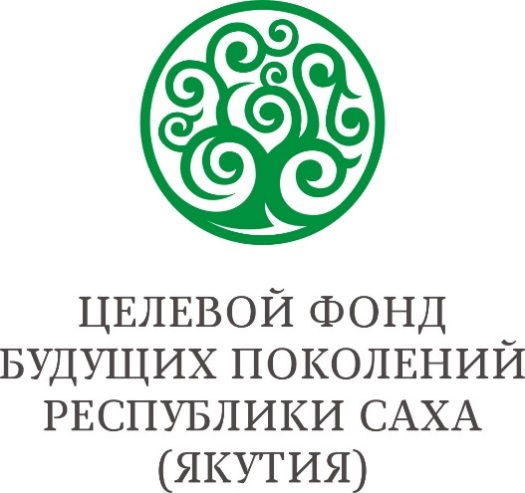 ЗАКУПОЧНАЯ ДОКУМЕНТАЦИЯпо выбору Поставщика на приобретение и установку станции водоподготовки для розлива бутилированной воды для хозяйственно-питьевых нужд производительностью ВОС - 2,5 куб. м. в сутки, с приобретением бутылей, с обеспечением электроотопления и электроснабжения здания под установкуна территории с. Ыгыатта Тюбяй-Жарханского наслега Сунтарского улуса (района) Республики Саха (Якутия)в рамках реализации программы «Развитие систем водоснабжения Вилюйской группы улусов на 2019 – 2024 годы» Общие условия проведения запроса предложенийОбщие положенияЗакупочная документация по выбору Поставщика на приобретение и установку модульной ВОС для розлива бутилированной воды для хозяйственно-питьевых нужд производительностью ВОС-2,5 м3/сут. с приобретением бутылей, с обеспечением электроотопления и электроснабжения здания по установку на территории с. Ыгыатта Тюбяй-Жарханского наслега Сунтарского улуса (района) Республики Саха (Якутия) в рамках реализации программы «Развитие систем водоснабжения Вилюйской группы улусов на 2019-2024 годы» (далее – Закупочная документация) размещается Заказчиком в информационно-телекоммуникационной сети «Интернет» на официальном сайте по адресу http://fondyakutia.ru/.Заявка на участие в запросе предложений заполняется по форме № 1 части III «Образцы форм и документов для заполнения участниками закупки» должна содержать сведения, установленные в пункте 18 части II «Информационная карта» настоящей Закупочной документации, а также сведения о цене договора, включая сведения о цене единицы продукции. Любой участник закупки вправе подать только одну заявку на участие в запросе предложений. Участник закупки, подавший заявку на участие в запросе предложений, вправе отозвать такую заявку в любое время до дня и времени окончания срока подачи заявок на участие в запросе предложений. Отзыв заявки оформляется участником закупки, подавшим заявку, в письменной форме, на бланке организации. В письме указывается наименование закупки, дата подачи заявки, регистрационный номер (если такой номер присваивался). Письмо должно быть скреплено подписью уполномоченного на то лица и печатью. Заявка на участие в запросе предложений, поданная в срок, указанный в извещении о проведении запроса предложений и Закупочной документации, регистрируется Заказчиком. По требованию участника закупки, подавшего заявку на участие в запросе предложений, Заказчик выдает расписку в получении заявки на участие в запросе предложений с указанием даты и времени ее получения.Прием заявок на участие в запросе предложений прекращается в день и время, указанные в пункте 10 части II «Информационная карта».Закупочная комиссия в срок, указанный в пункте 12 части II «Информационная карта» настоящей Закупочной документации, рассматривает заявки на соответствие их требованиям, установленным в извещении и Закупочной документации и оценивает такие заявки. Лицом, предложившим лучшие условия запроса предложений, признается участник закупки, предоставивший соответствующие требованиям Заказчика документы и предложивший наилучшие условия и цену договора.Результаты рассмотрения и оценки заявок на участие в запросе предложений оформляются протоколом, в котором содержатся сведения обо всех участниках закупки, подавших заявки, об отклоненных заявках с обоснованием причин отклонения, сведения о победителе проведения запроса предложений. Указанный протокол подписывается всеми членами закупочной комиссии, утверждается и размещается Заказчиком на официальном сайте не позднее, чем через три дня со дня подписания такого протокола. При этом в протоколе, размещаемом на официальном сайте, допускается не указывать сведения о составе закупочной комиссии и данных о персональном голосовании закупочной комиссии.В случае, если по запросу предложений не подана ни одна заявка на участие в запросе предложений, запрос предложений признается не состоявшимся. При наличии единственной поданной заявки, которая соответствует требованиям, установленным извещением и Закупочной документацией, и содержит предложение о цене договора, не превышающее начальную (максимальную) цену, указанную в извещении и Закупочной документации, Заказчик вправе заключить с таким участником договор.  Заказчик имеет право отказаться от проведения закупки до окончания срока подачи заявок. Решение об отказе принимается руководством Заказчика. Извещение об отказе от проведения закупки размещается Заказчиком на сайте, на котором размещена закупка (http://fondyakutia.ru/) в течение двух рабочих дней с момента принятия решения об отказе. Настоящий запрос предложений не является публичной офертой.II. Информационная картаIII. Образцы форм и документов для заполнения участниками закупкиРекомендуемая форма заявкиФорма № 1НО «Целевой фонд будущих поколений Республики Саха (Якутия)»№ _____________________«______»_______________ г.Заявка на участие в запросе предложений по извещению №___ от «____» ________________ 2020 г.Настоящей заявкой, ____________________________________________________(наименование фирмы)_____, в лице ___________________ ________________________________,                                                        (Должность)                                                                       (Ф.И.О.)Действующего на основании________________________________________________(Устава, доверенности)предлагаем поставить указанные ниже товары (работы, услуги), в указанных объемах по указанным ценам в соответствии с условиями, изложенными в Закупочной документации на проведении запроса предложений. 1. Наименование, место нахождения (для юридического лица), фамилия, имя, отчество, место жительства (для физического лица), банковские реквизиты участника размещения заказа Юридический адрес:Почтовый адрес:ИНН/КПП/ОГРН:Телефон организации:Факс организации: Адрес электронной почты:Банковские реквизиты:2. Предлагается к выполнению:Настоящей заявкой подтверждаем, что в отношении _____________(наименование Участника запроса предложений) не проводится ликвидация (юридического лица) и отсутствует решение арбитражного суда о признании ____________________________ (наименование Участника запроса предложений) банкротом и об открытии конкурсного производства, деятельность Участника запроса предложений не приостановлена, задолженность по начисленным налогам, сборам и иным обязательным платежам в бюджеты любого уровня или государственные внебюджетные фонды отсутствует.Настоящей заявкой гарантируем достоверность представленной нами в заявке информации и подтверждаем право Заказчика, не противоречащее требованию о формировании равных для всех участников запроса предложений условий, запрашивать информацию, уточняющую представленные в настоящей заявке сведения.Сообщаем, что для оперативного уведомления по вопросам организационного характера и взаимодействия с Заказчиком, нами уполномочен __________________ (Ф.И.О., телефон работника Участника запроса предложений). Все сведения о проведении запроса предложений просим сообщать уполномоченному лицу.Более подробные сведения об Участнике запроса предложений изложены в анкете Участника запроса предложений, приложенной к настоящей заявке.К настоящей заявке прилагаются документы согласно описи на _____ стр.          В случае если наши предложения будут признаны лучшими, мы берем на себя обязательства подписать Договор (контракт) с ________________ на выполнение услуг в соответствии с требованиями закупочной документации и условиями наших предложений в течение 5 (пяти) рабочих дней со дня получения его от Заказчика, скрепить Договор печатью и возвратить Заказчику.С уважением,                                                                               должность, подпись, расшифровка подписиМ.П. Форма № 2Общие сведения об участнике закупки(для юридического лица)В подтверждение финансовой устойчивости, а также об отсутствии задолженности по начисленным налогам, сборам и иным обязательным платежам в бюджеты любого уровня или государственные внебюджетные фонды должны быть представлены:-  документы, подтверждающие отсутствие у участника закупки задолженности по начисленным налогам, сборам и иным обязательным платежам в бюджеты любого уровня, выданные налоговым органом не ранее чем за 1 месяц до даты подачи заявки; - заверенная копия годового бухгалтерского баланса на последнюю отчетную дату с отметкой налогового органа о принятии для юридических лиц;Настоящим подтверждаем достоверность всех данных, указанных в анкете.В подтверждение вышеприведенных данных к анкете прикладываются следующие документы:___________ (название документа) ____ (количество страниц в документе);___________ (название документа) ____ (количество страниц в документе);…………………………………………………………………………………………...n.    ___________ (название документа) ____ (количество страниц в документе).Руководитель организации			_____________________ (Ф.И.О.) (подпись)                                             М.П.Форма № 2бОбщие сведения об участнике закупки(для индивидуального предпринимателя, физического лица)Каждое физическое лицо, подающее заявку на участие в закупке, заполняет данную форму. *Данные сведения не являются обязательными и заполняются по усмотрению участника размещения заказаФорма № 3ОПИСЬпредставленных документов на участие в закупке*___________________________________________________________(полное наименование участника закупки)___________________________________________________________            *Примечание: Документы должны быть пронумерованы и прошиты строго в последовательности, указанной в описи документов.____________________________________________________    (Должность, ФИО, подпись представителя участника размещения заказа) М.П.Дата:  __________ IV. ТЕХНИЧЕСКОЕ ЗАДАНИЕна приобретение и установку станции водоподготовки для розлива бутилированной воды для хозяйственно-питьевых нужд производительностью ВОС - 2,5 куб. м. в сутки, с приобретением бутылей, с обеспечением электроотопления и электроснабжения здания под установку, на территории с. Ыгыатта Тюбяй-Жарханского наслега Сунтарского улуса (района) Республики Саха (Якутия)НАЗНАЧЕНИЕ И ОБЛАСТЬ ПРИМЕНЕНИЯОчистка воды из подземного водозабора, поверхностного источника до качества, предъявляемого к воде требованиями СанПиН 2.1.4.1175-02 «Питьевая вода и водоснабжение населенных мест. Гигиенические требования к качеству воды нецентрализованного водоснабжения. Санитарная охрана источников».ТРЕБОВАНИЯ И ТЕХНИЧЕСКИЕ ХАРАКТЕРИСТИКИ1Способ закупкиЗапрос предложений (не является публичной офертой)2ЗаказчикНекоммерческая организация «Целевой фонд будущих поколений Республики Саха (Якутия)».Адрес: 677018, Республика Саха (Якутия), г. Якутск,ул. Аммосова, д. 18.Тел.: +7 (4112) 39-35-00, факс +7 (4112) 42-00-75,Электронная почта: office@fbprs.com.3Предмет закупкиПриобретение и установка станции водоподготовки для розлива бутилированной питьевой воды производительностью 2,5 кубометров в сутки;Приобретение поликарбонатных бутылей для розлива чистой питьевой воды – 19 л., не менее 50 единиц;Приобретение пробок для 19 л. бутылей – не менее 500 единиц;Обеспечение электроотопления и электроосвещения здания под установку станции водоподготовки.4Количество1 единица5Место поставкис. Ыгыатта Тюбяй-Жарханского наслега Сунтарского улуса (района) Республики Саха (Якутия)Получатель - Администрация муниципального образования «Тюбяй-Жарханский наслег»6Срок установкиНачало – с даты подписания договора.Срок исполнения обязательств по установке – не позднее “_30_”_октября__2020 г. Поставщик обязан передать результат работ Получателю по Акту приема-передачи выполненных работ по установке Оборудования с приложением необходимой сопроводительной,  технической документации, указанной в Техническом задании, экспертное заключение надзорных органов (протокол), подтверждающее качество воды и соответствие требованиям СанПиН.  7Начальная (максимальная) цена договора910 000 (девятьсот десять тысяч) рублей 00 копеек8Порядок формирования цены договора;Цена договора включает в себя стоимость всех затрат, необходимых для изготовления, приобретения, поставки, установки, монтажа оборудования, пуско-наладки водопроводного очистного сооружения до места нахождения Получателя ВОС, включая расходы, связанные с уплатой налогов и других обязательных платежей.9Срок, место, порядок предоставления Закупочной документации Участник закупки может скачать Закупочную документацию на проведение запроса предложений на официальном сайте Заказчика http://fondyakutia.ru/ или получить ее у Заказчика по адресу: 677018, Республика Саха (Якутия), г. Якутск, ул. Аммосова, д. 18, каб.515.Закупочная документация предоставляется Заказчиком в течение 2 (двух) рабочих дней с момента получения письменного запроса на получение документации от участника закупки. Время предоставления Закупочной документации: с 10 ч. 00 мин. до 17 ч. 00 мин. в рабочие дни до дня окончания подачи заявок на участие в запросе предложений по адресу: 677018, Республика Саха (Якутия), г. Якутск, ул. Аммосова, д. 18, каб. 515.Плата за предоставление Закупочной документации не взымается.10Место, дата начала и дата окончания срока подачи заявок на участие в запросе предложенийРС (Я), г. Якутск, ул. Аммосова, д. 18, 5 этаж, каб.515Дата начала приема заявок: «_28_» _мая_ 2020 г. с 10 ч.00 мин. (в рабочие дни с 10 час.00 мин. до 17 час 00 мин)Дата окончания приема заявок: до 17 ч. 00 мин. «_15_» _июня_ 2020 г.11Порядок предоставления участникам закупки разъяснений положений документации о закупке.Любой участник закупки вправе направить Заказчику запрос о разъяснении положений закупочной документации. В течение двух рабочих дней со дня поступления указанного запроса Заказчик направляет в письменной форме или в форме электронного документа разъяснения положений закупочной документации, если указанный запрос поступил к Заказчику не позднее чем за пять дней до дня окончания подачи заявок на участие в закупке. 12Место и дата вскрытия конвертов, рассмотрения предложений (заявок) участников запроса предложений и подведения итогов запроса предложенийРоссийская Федерация, Республика Саха (Якутия), г. Якутск, ул. Аммосова, 18, 5 этаж, каб.518.Вскрытие конвертов с заявками на участие в запросе предложений с 10 ч. 00 мин. «_16_» __июня_2020 г. Рассмотрение заявок, подведение итогов в течении трех рабочих дней со дня вскрытия конвертов с заявками на участие в запросе предложений13Критерии оценки и сопоставления заявок на участие в запросе предложений1. Цена договора2. Опыт работы14Порядок оценки и сопоставления заявок на участие в запросе предложенийОценка заявок осуществляется с использованием критериев, указанных в п. 13 закупочной документации.Оценки проставляются в диапазоне от 0 до максимального значения баллов по каждому критерию, значения баллов сокращаются до сотых, затем баллы суммируются, общее максимальное значение по оценке заявки участника запроса предложений - 100 баллов, итоговая оценка (Оц (итог)) определяется суммой баллов по критериям: Оц (итог)=Оц1+Оц2На основании результатов оценки и сопоставления заявок на участие в запросе предложений, закупочной комиссией каждой заявке на участие в запросе предложений относительно других по мере уменьшения степени выгодности содержащихся в них условий исполнения договора присваивается порядковый номер. Заявке на участие в запросе предложений, в которой содержатся лучшие условия исполнения договора, присваивается первый номер. В случае, если в нескольких заявках на участие в запросе предложений содержатся одинаковые условия исполнения договора, меньший порядковый номер присваивается заявке на участие в запросе предложений, которая поступила ранее других заявок на участие в запросе предложений, содержащих такие условия.Лицом, предложившим лучшие условия, признается участник закупки, который сделал лучшее предложение в соответствии с условиями, изложенными в закупочной документации.15Форма, сроки и порядок оплатыФорма оплаты – безналичный расчетСроки и порядок оплаты – в соответствии с условиями договора.16Срок и порядок заключения и исполнения договора по итогам процедуры закупки;Заказчик в течение 5 (пять) рабочих дней с даты опубликования результатов закупки направляет лицу, предложившему лучшие условия, проект договора и предлагает заключить договор.17Требования к участнику закупкиК участникам закупки предъявляются следующие обязательные требования:- соответствие требованиям, устанавливаемым в соответствии с законодательством Российской Федерации к лицам, осуществляющим поставки товаров, выполнение работ, оказание услуг, являющихся предметом закупки;- не проведение ликвидации участника закупки – юридического лица и отсутствие решения арбитражного суда о признании участника закупки – юридического лица, индивидуального предпринимателя банкротом и об открытии конкурсного производства;- не приостановление деятельности участника закупки в порядке, предусмотренном законодательством Российской Федерации, на день подачи заявки на участие в закупке;- отсутствие у участника закупки задолженности по начисленным налогам, сборам и иным обязательным платежам в бюджеты любого уровня или государственные внебюджетные фонды;- участник закупок должен обладать подтвержденным опытом выполнения аналогичных работ, соответствующих профилю закупок;- отсутствие у участника не исполненных в срок обязательств по действующим договорам с заказчиком (при наличии).18Документы, входящие в состав заявки на участие в запросе предложенийЗаявка должна содержать:Сведения и документы об участнике закупки, подавшем такую заявку, а также о лицах, выступающих на стороне участника закупки:1) фирменное наименование (наименование), юридический адрес, сведения об организационно-правовой форме, о месте нахождения, почтовый адрес (для юридического лица), фамилия, имя, отчество, паспортные данные, сведения о месте жительства (для физического лица), номер контактного телефона; 2) для юридического лица: полученная не ранее чем за 1 (один) месяц до дня подачи заявки на участие в закупке выписка из единого государственного реестра юридических лиц (ЕГРЮЛ) или копия такой выписки, заверенная руководителем участника закупки, либо иным лицом участника закупки, имеющим право действовать от имени участника закупки или квалифицированной электронной подписью налогового органа;3) для индивидуального предпринимателя или физического лица: полученная не ранее чем за 1 (один) месяц до дня подачи заявки на участие в закупке выписка из единого государственного реестра индивидуальных предпринимателей (ЕГРИП) или копия такой выписки, заверенная индивидуальным предпринимателем или квалифицированной электронной подписью налогового органа, копия документа, удостоверяющего личность, заверенная физическим лицом; 4) документ, подтверждающий полномочия лица на осуществление действий от имени участника - юридического лица (копия решения о назначении или об избрании физического лица на должность, приказ о вступлении в должность, заверенная руководителем участника или иным лицом участника закупки, имеющим право действовать от имени участника закупки), в соответствии с которым такое лицо обладает правом действовать от имени участника без доверенности. В случае если от имени участника закупки действует лицо по доверенности, заявка на участие в процедуре закупки должна содержать данную доверенность, заверенную печатью участника и подписанную от имени участника лицом или лицами, которому(-ым) в соответствии с законодательством Российской Федерации, учредительными документами юридического лица предоставлено право подписи доверенностей, либо нотариально- удостоверенную копию такой доверенности. В случае если указанная доверенность выдана в порядке передоверия, представляется также основная доверенность, на основании которой выдана доверенность в порядке передоверия (или ее надлежащим образом засвидетельствованная копия); 5) копии учредительных документов для юридических лиц (свидетельство о государственной регистрации, свидетельство о постановке на налоговый учет, устав), заверенные руководителем участника закупки, либо иным лицом участника закупки, имеющим право действовать от имени участника закупки;6) решение об одобрении или о совершении крупной сделки/сделки с заинтересованностью (или копия такого решения) в случае, если требование о необходимости наличия такого решения для совершения сделки установлено законодательством Российской Федерации, а также решение об одобрении сделки, если необходимость одобрения предусмотрена уставом юридического лица, включая одобрение внесения денежных средств в качестве обеспечения заявки на участие в процедуре закупки и обеспечения исполнения договора, заверенная руководителем участника закупки, либо иным лицом участника закупки, имеющего право действовать от имени участника закупки.В случае, если получение указанного решения (ий) до истечения срока подачи заявок на участие в закупке для участника невозможно в силу необходимости соблюдения установленного законодательством РФ и учредительными документами участника порядка созыва заседания органа, к компетенции которого относится вопрос об одобрении или о совершении соответствующих сделок, участник обязан представить письмо, содержащее обязательство участника представить вышеуказанное решение до момента заключения договора в случае принятия Закупочной комиссией решения о заключении с ним договора по результатам закупки;7) копии документов, подтверждающие соответствие поставляемой продукции требованиям, установленным в соответствии с законодательством Российской Федерации, если в соответствии с законодательством Российской Федерации установлены требования к такой продукции, а также требованиям к продукции, установленным закупочной документацией, заверенная руководителем участника закупки, либо иным лицом участника закупки, имеющего право действовать от имени участника закупки;8) документы, подтверждающие внесение обеспечения заявки на участие в закупке, в случае, если в закупочной документации содержится требование об обеспечении такой заявки (их копии);9) документы, подтверждающие отсутствие у участника закупки задолженности по начисленным налогам, сборам и иным обязательным платежам в бюджеты любого уровня, выданные налоговым органом не ранее чем за 1 месяц до даты подачи заявки;10) документы, подтверждающие соответствие участника закупки требованиям к участникам закупки, предусмотренным пунктом 17 Информационной карты;11) предложение участника в отношении объекта закупки (функциональных характеристиках, качественных и иных характеристиках товаров, работ, услуг, иные предложения об условиях исполнения договора);12) цена продукции с указанием сведений о включенных или не включенных в нее расходах (расходы на перевозку, страхование, уплату таможенных пошлин, налогов, сборов и других обязательных платежей – структура цены);13) заверенная копия годового бухгалтерского баланса на последнюю отчетную дату с отметкой налогового органа о принятии для юридических лиц;14) сроки, порядок оплаты и поставки продукции, гарантийный срок;15) копии - контрактов (договоров), актов, предусмотренных контрактами (договорами) для подтверждения опыта работы;16) все листы заявки должны быть прошиты и пронумерованы. Заявка должна содержать опись входящих в их состав документов, скреплена печатью участника (для юридических лиц) и подписана участником или лицом, уполномоченным участником. Соблюдение участником указанных требований означает, что все документы и сведения, входящие в состав заявки поданы от имени участника, а также подтверждает подлинность и достоверность представленных в составе заявки документов и сведений.19Требования к качеству, техническим характеристикам товара, работы, услуги, к их безопасности, к функциональным характеристикам и иные требования связанные с определением соответствия поставляемого товара, выполняемой работы, оказываемой услуги потребностям ЗаказчикаВ соответствии с Техническим заданием (раздел IV Закупочной документации).20Размер обеспечения заявки на участие в закупке, срок и порядок его предоставления участником закупки и возврата Заказчиком, в случае, если Заказчиком установлено требование обеспечения заявки на участие в закупкеОбеспечение заявки установлено в размере 91 000 (девяносто одна тысяча) руб. 00 коп. что составляет 10 % от начальной (максимальной) цены договора.Денежные средства должны быть фактически зачислены участником запроса предложений на расчетный счет Фонда, до 17 ч. 00 мин. «_15_»_июня_2020 г.Оплата обеспечения заявки за участника запроса предложений третьим лицом не допускается.Обеспечение заявки возвращается участнику запроса предложений в течении 5 (пяти) рабочих дней со дня подведения итогов запроса предложений.Обеспечение перечисляется участником запроса предложений на счет НО «Целевой фонд будущих поколений Республики Саха (Якутия)» со следующими реквизитами: Некоммерческая организация «Целевой фонд будущих поколений Республики Саха (Якутия)»ИНН 1435002238 КПП 143501001р/с 40703810542100000007Филиал "Газпромбанк" (Акционерное общество) "Дальневосточный" БИК 040507886 к/с 30101810105070000886№ в соответствии с заказомНаименование товара (работ, услуг)Наименование функциональных, эксплуатационных, технических характеристик и потребительских свойств, а также требований к комплектацииЕд. изм.Кол-воЦена за ед. изм.(руб.)Стоимость(руб.)Изображение (фото)1ВСЕГО,ВСЕГО,—————в том числе НДС/НДС не предусмотренв том числе НДС/НДС не предусмотрен__________Срок поставки и монтажаГарантийный срокОпыт работыПолное и сокращенное наименование организации и ее организационно-правовая форма(на основании Учредительных документов установленной формы (устав, положение, учредительный договор), свидетельства о государственной регистрации, свидетельства о внесении записи в Единый государственный реестр юридических лиц).Регистрационные данныеДата, место государственной регистрации юридического лица, орган, осуществивший государственную регистрацию(на основании Свидетельства о государственной регистрации или иного документа, вкладываемого иностранной компанией при регистрации).ИНН, КПП, ОГРН, Участника закупки.Примечание:Вышеуказанные данные должны быть подтверждены Участником закупки путем предоставления заверенных копий следующих документов: устав, положение, учредительный договор;Свидетельство о государственной регистрации;Свидетельство о постановке на учет в налоговом органе.Примечание:Вышеуказанные данные должны быть подтверждены Участником закупки путем предоставления заверенных копий следующих документов: устав, положение, учредительный договор;Свидетельство о государственной регистрации;Свидетельство о постановке на учет в налоговом органе.Место нахождения Участника закупкиСтранаМесто нахождения Участника закупкиАдрес Почтовый (фактический) адрес Участника закупкиСтранаПочтовый (фактический) адрес Участника закупкиАдресПочтовый (фактический) адрес Участника закупкиТелефонПочтовый (фактический) адрес Участника закупкиФакс Адрес электронной почтыБанковские реквизиты (может быть несколько):6.1. Наименование обслуживающего банка6.2. Расчетный счет6.3. Корреспондентский счет6.4. Код БИКПримечание:Может быть представлена информация обо всех открытых счетах.Примечание:Может быть представлена информация обо всех открытых счетах.7. Сведения о том, является ли сделка, право на заключение которой является предметом закупки, крупной сделкой/сделкой с заинтересованностью для Участника закупки.8. Орган управления Участника закупки – юридического лица, уполномоченный на одобрение сделки, право на заключение которой является предметом закупки, и порядок одобрения соответствующей сделки.1.Фамилия, имя, отчество2.Паспортные данные3.Полное наименование (только для ИП)4.Адрес места проживания5.Адрес регистрации 6.Номер контактного телефона7.Факс (телефон)*:8.Адрес электронной почты*полное наименование участника закупкиполное наименование участника закупкиполное наименование участника закупкидолжность, ФИО, подпись представителя участника закупкидолжность, ФИО, подпись представителя участника закупкидолжность, ФИО, подпись представителя участника закупкидатаМ.П.М.П.М.П.#G0№п/пНаименование документаКоличество листов в документеКоличество экземпляров№ стр.ОСНОВНЫЕ ХАРАКТЕРИСТИКИОСНОВНЫЕ ХАРАКТЕРИСТИКИОСНОВНЫЕ ХАРАКТЕРИСТИКИ1Наименование объекта2Местоположение строительстваРеспублика Саха (Якутия), Сунтарский улус (район), Тюбяй-Жарханский наслег, село Ыгыатта.3Вид работПриобретение и установка станции водоподготовки для розлива бутилированной питьевой воды производительностью 2,5 кубометров в сутки;Приобретение поликарбонатных бутылей для розлива чистой питьевой воды – 19 л., не менее 50 единиц;Приобретение пробок для 19 л. бутылей – не менее 500 единиц;Обеспечение электроотопления и электроосвещения здания под установку станции водоподготовки.4Особые условия Район крайнего Севера, Республика Саха (Якутия)5Объём работИзготовление, поставка и пусконаладочные работы, выдача инструкции по эксплуатации, обучение обслуживающего персонала.Объемы работ и поставок:Предварительное обследование участка для установки станции водоподготовки. Сбор необходимой информации, определяющей состав, технологию очистки воды и производительность станции водоподготовки на площадке Получателя. Проведение анализа исходной воды в объеме требований СанПиН 2.1.4.1175-02 «Питьевая вода и водоснабжение населенных мест. Гигиенические требования к качеству воды нецентрализованного водоснабжения. Санитарная охрана источников».По результатам обследования разработка Технических решений и согласование их с Получателем.Разработка паспорта станции водоподготовки. Разработка технического руководства по эксплуатации станции водоподготовки.Выполнение монтажных и пусконаладочных работ, включая комплексные испытания в течение 72 часов на проектной производительности, с передачей Получателю результатов работ. Отбор и исследование проб воды при проведении комплексных испытаний производить в аккредитованных лабораториях.Ввод объекта в эксплуатацию.6Наименование поставляемого оборудованияСтанция подготовки питьевой воды для розлива бутилированной воды, с приобретением бутылей7Проектная производительностьНе мене - 2.5 м³/сут.8Режим работы сооруженийКруглосуточный круглогодичный9Режим водопотребленияКруглосуточный, неравномерный10Климатические условия эксплуатации-64,4 до +45˚С11Климатическое исполнение по ГОСТ 15150-69УХЛ4.112Источник водоснабженияПоверхностный водоисточник, привозная вода13Система водоотведенияРезервуар для сбора промывных вод или септик с электрообогревом.14Давление, Мпа:14.1На входе, не менее0,1514.2На выходе, не менее0,4515Габаритные размеры существующего здания, ДхШхВ, не менее, мНе менее - 4,0х2,5х2,3 м и не более - 6,0х2,5х2,516Пожарно-технические характеристики:16.1Категория здания по пожарной опасности по СП 12.13130.2009Д16.2Класс конструктивной пожарной опасности по СП 2.13130.2012С316.3Класс функциональной пожарной опасности по Федеральному закону 123-ФЗ ст.32Ф5.116.4Степень огнестойкости по СП 2.13130.2012 «Системы противопожарной защиты»V16.5Уровень ответственности зданий и сооружений по Федеральному закону от 30.12.2009г №384-ФЗНормальныйХАРАКТЕРИСТИКИ РАБОЧЕЙ СРЕДЫХАРАКТЕРИСТИКИ РАБОЧЕЙ СРЕДЫХАРАКТЕРИСТИКИ РАБОЧЕЙ СРЕДЫ1Температура воды на входе в установку, 0С+1…+52.3. ТРЕБОВАНИЯ К ИЗГОТОВЛЕНИЮ И КОНСТРУКТИВНОМУ ИСПОЛНЕНИЮ2.3. ТРЕБОВАНИЯ К ИЗГОТОВЛЕНИЮ И КОНСТРУКТИВНОМУ ИСПОЛНЕНИЮ2.3. ТРЕБОВАНИЯ К ИЗГОТОВЛЕНИЮ И КОНСТРУКТИВНОМУ ИСПОЛНЕНИЮ1Требования к конструкцииКонструкция должна удовлетворять требованиям ГОСТ 12.1.004-91, ГОСТ 12.2.003-91.Конструкция элементов линии должны обладать крепежом, для перевозки всеми видами транспорта на расстояние не менее 10 000 км.2Требования к изготовлениюСтанция подготовки питьевой воды должна быть установлена в существующее здание, с установлением в ней технологического оборудования, КИП и автоматикой, приборами отопления, вентиляции и электроосвещения. Получатель должен обеспечить готовность здания к моменту установки в нем оборудования.3Требования к состоянию изготовленного оборудования/ конструкции- вновь изготовленное и ремонто пригодное (полной заводской готовности);- должно соответствовать условиям эксплуатации;- дата изготовления оборудования не старше 2019 г. выпуска, не бывшее в употреблении;- материальное исполнение применяемого оборудования должно обеспечить его сохранность при транспортировании и хранении.4Требования к использованию технологии для очистки водыТехнология водоподготовки должна обеспечивать удаление из исходной воды веществ, не отвечающих нормативно-допустимым показателям качества питьевой воды, в том числе бактериально-вирусной безопасности воды. Питьевая вода в населенных пунктах с нецентрализованным питьевым водоснабжением должна соответствовать требованиям СанПиН 2.1.4.1175-02 «Питьевая вода и водоснабжение населенных мест. Гигиенические требования к качеству воды нецентрализованного водоснабжения. Санитарная охрана источников»Рабочая мощность установленного оборудования для подготовки воды не должна превышать 15 кВт/ч при мощности сооружения 2,5 м³/сут, с учетом мощности электрооборудования, отопления, прочего оборудования и освещения.5Требования к технологическому оборудованию (к составу и качеству сооружений)Сооружение должно включать в себя:Резервуары исходной и очищенной воды;Резервуар для сбора промывных вод или септик с электрообогревом;Комплект поликарбонатных бутылей с пробками;Группу насосов, обеспечивающих транспортирование воды и водных растворов, а также агрессивных сред;Необходимое оборудование водоподготовки для очистки воды, технологию очистки воды по согласованию с Получателем:• очистка воды от примесей (обезжелезивание, снижение содержания ионов при их превышении, удаление органических примесей); 
• корректировка солевого состава воды по отдельным микро- и макроэлементам; 
• улучшение органолептических свойств воды; 
• обеззараживание воды.Объем резервуара для сбора промывных вод или септик должен обеспечить прием промывной воды в объеме не менее 2% от расчетной производительности;Дозирующее оборудование мембранного типа, комплектуется шаговым электродвигателем и электроникой;Регулировочная арматура должна обеспечивать плавную регулировку расхода;Для контроля и регулирования расхода воды предусмотреть необходимое контрольно-измерительное и регулировочное оборудование и приборы;Установить устройство для обеззараживания рук оператора сооружений.5.1Грязевой фильтрМатериал – по согласованию с Получателем.5.2ВодосчётчикС защитой от несанкционированных вмешательств в показания прибора5.3Резервуар исходной водыМатериал – ПЭ (для хранения питьевой воды).Обьем – не менее 1,5 м3Предусмотреть аналоговый контроль уровня.5.4Резервуар чистой водыМатериал – ПЭ (для хранения питьевой воды).Объём – не менее 1,0 м3Предусмотреть аналоговый контроль уровня.5.5Фильтр для удаления цветностиРежим управления – ручной Скорость фильтрации не более 2 м3/ч.5.6Фильтр сорбционныйРежим управления – ручной Скорость фильтрации не более 2 м3/ч.5.7Спецификация сопутствующего и дополнительного оборудованияХарактеристика по согласованию с Получателем:Фильтра очистки, аэрация, окисление, обезжелезивание, сорбция, ультрафиолетовое обеззараживание, насосы, дозирование реагентов.5.8УФ-стерилизатор для питьевой водыПредусмотреть обеззараживание очищенной воды на УФ-стерилизаторе для питьевой воды5.9Насосная станция подачи исходной водыВ комплекте предусмотреть:- насос;- комплект датчика давления;- автоматика включения.5.10Насосная станция подачи очищенной водыВ комплекте предусмотреть:- насос;- комплект датчика давления;- автоматика включения.6Требования к работе станции подготовки питьевой водыСтанция должна работать в автоматическом режиме.7Количество светильников перед входной дверьми и освещение площадки подвоза воды, шт.22.4 АРХИТЕКТУРНО-СТРОИТЕЛЬНЫЕ РЕШЕНИЯ2.4 АРХИТЕКТУРНО-СТРОИТЕЛЬНЫЕ РЕШЕНИЯ2.4 АРХИТЕКТУРНО-СТРОИТЕЛЬНЫЕ РЕШЕНИЯ1Общие требования1. Конструкции станции должны обеспечивать:а) сохранение заданных теплофизических параметров помещений согласно СП 50.13330-2012;б) беспрепятственный доступ человека или ремонтного средства ко всем узлам и деталям блочного устройства, а также возможность удаления ремонтных средств, запорной арматуры и насосов;в) обеспечить технологичность при изготовлении и сборке, транспортировании, монтаже и эксплуатации;г) минимальную массу конструкций на основе применения современных эффективных материалов;д) оптимальную надежность и эргономичность конструкций.2. Все технологическое и вспомогательное оборудование, запорная арматура размещаются внутри блока с температурой эксплуатации не менее плюс 5 ºС.2Система раздачи очищенной воды:2.1Узел раздачи воды Предусмотреть выделенное помещение для разбора воды непосредственно из здания станции водоподготовки;Предусмотреть две точки раздачи воды для бутылей 19 л.Исполнение узла должно обеспечивать гигиеническую безопасность.3Прочие конструкции/системы1. Здание должно быть разделено перегородкой на помещения – раздача воды,  технологическое помещение и т.д.2. Предусмотреть металлоконструкции под технологическую обвязку (опоры), оборудование, запорную арматуру и посты местного управления.Расположение трубопроводов и оборудования в блоке должно обеспечивать удобство их обслуживания.3. Отопление  и освещение модульной станции ВОС-2,5 м³/сут должно иметь потребляемую мощность не более 5 кВт 4. Предусмотреть раковину для мытья рук.5. Предусмотреть учет отдачи очищенной воды.2.5 ЭЛЕКТРОСНАБЖЕНИЕ2.5 ЭЛЕКТРОСНАБЖЕНИЕ2.5 ЭЛЕКТРОСНАБЖЕНИЕ1Категория надежности электроснабжения согласно ПУЭIII2Перечень потребителей электроэнергии- силовое оборудование;- электродвигатели насосных агрегатов;- рабочее, аварийное и наружное освещение;- электроотопление;- вентиляция;- приборы и средства автоматизации;- шкаф управления и сигнализации.3Электроснабжение3.1Силовое оборудование3.1.1 Напряжение, В2203.1.2 Количество фаз, штук13.1.3 Частота, Гц503.2Вторичной аппаратуры3.2.1 Напряжение, В2203.1.2 Количество фаз, штук13.1.3 Частота, Гц504Требования к электрооборудованию и аппаратуре управления:4.1Конструктивное исполнениеЗаводское изготовление4.2Климатическое исполнение по ГОСТ 15150-69УХЛ4.14.3Степень защиты от внешнего воздействия по ГОСТ 14254-96 (МЭК529-89)Не менее IP544.4Расположение аппаратуры управления1. Внутри здания:- выключатели рабочего и аварийного освещения;- кнопки управления установкой водоподготовки (в технологическом помещении).- выключатель наружного освещения перед входом на стене блока. 4.5Наличие силового шкафаПредусмотреть установку силовых распределительных шкафов для питания, защиты и управления всеми энергопотребителями.4.6Дополнительные требования1. Предусмотреть автоматическое отключение электропотребления при пожаре, а также защиту человека от воздействия электрической сети.2. Выполнить монтаж осветительной сети в соответствии требованиям ПУЭ и ГОСТ Р 50462-2009 (МЭК 60446:2007). 3. Установить около кнопок управления таблички с надписями, указывающими операции, для которых они предназначены.5Кабельные сетиВыбор кабелей и способа прокладки осуществлять в зависимости от требований изготовителей оборудования и условий эксплуатации.6Электроосвещение:6.1Типы электроосвещенияРабочее, аварийное, наружное.6.2Исполнение светильников и тип применяемых лампС энергосберегающими светодиодными лампами.6.3Требования к освещенностиСП 52.13330-52, но не менее 200 лк.6.4Дополнительные требования1. Типы светильников и род проводки должны соответствовать условиям среды, назначению и характеру производимых работ.2. Включение осветительных приборов внутри здания по датчику присутствия. 3. Включение наружного освещения – автоматически.7Дополнительные требованияДля обеспечения непрерывности подачи электропитания и исключения потери данных при отключении электроэнергии предусмотреть в составе установки источник(и) бесперебойного питания (ИБП)Предусмотреть дизельную электростанцию для обеспечения электропитания и обогрева сооружений на период восстановления постоянного внешнего электроснабжения, но не менее 8 часов.2.6 АВТОМАТИЗАЦИЯ2.6 АВТОМАТИЗАЦИЯ2.6 АВТОМАТИЗАЦИЯ1Обеспечить управление, измерение и контроль следующих параметров (измерение/сигнализация/управление, местное/дистанционное)1.1Контроль давления на напоре насосовизмерение, местное1.2Контроль перепада давления на фильтре удаления цветностиизмерение, местное1.3Контроль перепада давления на сорбционном фильтреизмерение, местное1.4Контроль предельных уровней в резервуаре исходной водыизмерение, местное1.5Контроль предельных уровней в резервуаре чистой водыизмерение, местное1.6Контроль перепада давления на обратноосмотической установкеизмерение, местное1.7Управление насосным оборудованием и электроприводами запорной арматурыуправление, местное1.8Сигнал аварийной ситуации в работе оборудованиясигнализация, местное2Противопожарная автоматикаПредусмотреть контакты для подключения сигнала о пожаре (типа «сухой контакт»).3Требования к монтажу средств и приборов КИП и А1. Осуществить монтаж клеммных коробок на границе здания в месте, удобном для обслуживания и подключения внешних кабелей. 2. Осуществить подключение кабельных линий от средств автоматизации до клеммных коробок и шкафа управления и сигнализации в соответствии с данными техническими требованиями, требованиями ПУЭ и инструкциями по монтажу и эксплуатации.3. Предусмотреть заземление средств автоматизации в соответствии с данными техническими требованиями и требованиями ПУЭ. 4Требования к средствам измерения1. Средства измерения должны иметь Сертификат об утверждении типа, прошедшие поверку и обеспечивающие соблюдение установленных законодательством обязательных требований в соответствии со статьями Федерального закона от 26.06.2008 №102-ФЗ «Об обеспечении единства измерений» и правил по метрологии ПР 50.2.010.2. Средства измерений должны иметь паспорт, техническое описание, инструкцию по эксплуатации, методику поверки.3.Средства контроля и измерения, входящие в состав поставки, должны иметь свидетельства о поверке/калибровке со сроком действия не менее половины межпроверочного интервала на момент сдачи объекта в эксплуатацию.4. Показания прибора учёта воды.2.7 ОТОПЛЕНИЕ И ВЕНТИЛЯЦИЯ2.7 ОТОПЛЕНИЕ И ВЕНТИЛЯЦИЯ2.7 ОТОПЛЕНИЕ И ВЕНТИЛЯЦИЯ1Выполнить систему отопления и вентиляцию согласноСП 60.13330.2012, СП 131.13330.2012,СП 73.13330.20162Расчетная температура воздуха2.1Наружный воздух, °Cминус 602.2Воздух в помещении, не менее, °Cплюс 15, с возможностью повышения температуры до плюс 20 на время ремонтных работ.3Система отопления3.1Тип отопления (основное и резервное)Электрическое (по согласованию с Получателем) (с возможностью подключения к централизованному отоплению силами Получателя по согласованию сторон)3.2Источник тепла для системы отопленияВ помещении предусмотреть обогреватели, обеспечивающие конвекцию - конвекторы стальные настенные со встроенными термостатами.3.3Дополнительные данные1. Предусмотреть отопление с учетом теплопотерь через ограждающие конструкции и расхода тепла на нагревание приточного воздуха.2. Электроприборы должны иметь класс защиты 0 по ГОСТ 12.2.007.0-75 от поражения человека электрическим током.3. Предусмотреть дизельную электростанцию для обеспечения электропитания и обогрева сооружений на период восстановления постоянного внешнего электроснабжения, но не менее 8 часов.4Система вентиляции4.1Тип приточной вентиляцииЕстественная с однократным воздухообменом в час.4.2Приток воздухаЧерез жалюзийные решетки с воздушным клапаном с ручным управлением. 4.3Тип вытяжной вентиляцииВытяжная вентиляция – принудительная (в технологическом помещении). 2.8 ПОЖАРНАЯ И ОХРАННАЯ СИГНАЛИЗАЦИЯ, СВЯЗЬ2.8 ПОЖАРНАЯ И ОХРАННАЯ СИГНАЛИЗАЦИЯ, СВЯЗЬ2.8 ПОЖАРНАЯ И ОХРАННАЯ СИГНАЛИЗАЦИЯ, СВЯЗЬ1Пожарные извещателиДа.2Свето-звуковоеСвето-звуковой оповещатель3Дополнительные требования1. Над кабельным вводом предусмотреть козырек.2. Все применяемое оборудование должно иметь сертификаты соответствия.2.9 ДОКУМЕНТАЦИЯ2.9 ДОКУМЕНТАЦИЯ2.9 ДОКУМЕНТАЦИЯ1Перечень документации, входящей в комплект поставки1. Паспорта на оборудование, входящее в комплект поставки (см. п.2.11).2. Технические описания.3. Руководства по эксплуатации и обслуживанию.4. Эксплуатационный журнал;5. Ведомость ЗИП.6.  Схема нагрузок на фундаменты.7. Эксплуатационная документация согласно ГОСТ 2.610-2006.8. Техническая и сопроводительная документация на комплектующие изделия.9. Прочая документация по требованию Получателя.2Требования к паспортуПаспорт на ВОС должен содержать следующие данные:- год изготовления;- сведения об заводе-изготовителе;- наименование и обозначение;- характеристика комплектующих изделий;- назначенный и расчетный сроки службы;- материал основных элементов;- масса;- сведения об испытаниях;- сведения о допущенных согласованных отклонениях от документации;- перечень прилагаемой документации;- сведения о ремонтах, освидетельствовании и диагностировании, демонтаже и утилизации.3Требования к руководству по эксплуатацииРуководство по эксплуатации должно соответствовать требованиям ГОСТ 2.610-2006 и включать следующие разделы:- описание;- использование по назначению;- техническое обслуживание;- ремонт;- транспортирование и хранение;- утилизация.4Дополнительные требованияИмпортное оборудование и инструмент должны иметь техническую документацию производителя, в том числе и на русском языке.2.10 МАРКИРОВКА И ВИЗУАЛЬНАЯ ИДЕНТИФИКАЦИЯ2.10 МАРКИРОВКА И ВИЗУАЛЬНАЯ ИДЕНТИФИКАЦИЯ2.10 МАРКИРОВКА И ВИЗУАЛЬНАЯ ИДЕНТИФИКАЦИЯ1Маркировка ВОС1.1Маркировка должна включать- наименование предприятия-изготовителя; - товарный знак;- наименование и обозначение установки;- заводской номер;- класс (категория) по пожарной опасности и взрывоопасности помещения;- номер технических условий, по которым выпущена установка;- год выпуска;- масса, кг.1.2Маркировка должна выполнятьсяНа металлической пластине ГОСТ 12971-76.2Антикоррозионная защитаМеталлоконструкции должны быть защищены от коррозии.3Дополнительные требованияПредусмотреть места нанесения поясняющих надписей и знаков безопасности на оборудовании в соответствии с ГОСТ Р 12.4.026-2001, а также над всеми кнопочными пультами управления работой оборудования и сигнализации.2.11 КОМПЛЕКТ ПОСТАВКИ2.11 КОМПЛЕКТ ПОСТАВКИ2.11 КОМПЛЕКТ ПОСТАВКИ1Комплект поставки на сооружение (ВОС)1.2Грязевой фильтр1 ед.1.3Водосчётчик1 ед.1.4Резервуар исходной воды1 ед.1.5Резервуар чистой воды1 ед.1.6Резервуар для сбора промывных вод или септик с электрообогревом1 ед.1.7Установка оборудования водоочистки 1 ед.1.8Фильтр удаления цветности1 ед.1.9Фильтр сорбционный1 ед.1.10УФ-стерилизатор1 ед.1.11Насосная станция подачи исходной воды1 ед.1.12Трубопроводы, фасонные части, запорно-регулирующая арматура1 компл.1.13Электротехническая, кабельная продукция, КИПиА 1 компл.1.14Шкаф силовой1 компл.1.15ЗИП1 компл.1.17Оборудование охранной сигнализации и оповещения1 компл.1.18Оборудование системы отопления1 компл.1.19Оборудование системы вентиляции1 компл.1.20Оборудование системы освещения1 компл.1.21Поликарбонатные бутыли для розлива чистой питьевой воды – 19 литровыеНе менее 50 ед.1.22Пробки для 19 литровых бутылей Не менее 500 ед.2Документация и технические данные2.1Предоставить документациюПаспорт, инструкция по эксплуатации, эксплуатационный журнал, паспорта и сертификаты на технологическое оборудование и материалы, информационные таблицы и плакаты - 1 шт.2.2Предоставить технические данные в указанном составе- расположение входа (выхода) в здание, размеры дверных проемов;- принципиальная технологическая схема очистки, план  размещения оборудования;- схема автоматизации;- схема охранной сигнализации;- схема электрическая подключения потребителей (освещение, отопление).- расположение элементов трубопроводной обвязки на входе и выходе из здания с указанием необходимых размеров (в плане и по высоте).2.12 ОХРАНА ТРУДА, ПРОМЫШЛЕННАЯ И ПОЖАРНАЯ БЕЗОПАСНОСТЬ2.12 ОХРАНА ТРУДА, ПРОМЫШЛЕННАЯ И ПОЖАРНАЯ БЕЗОПАСНОСТЬ2.12 ОХРАНА ТРУДА, ПРОМЫШЛЕННАЯ И ПОЖАРНАЯ БЕЗОПАСНОСТЬ1Общие требования1. Размещение оборудования должно обеспечивать удобство и безопасность эксплуатации, возможность проведения ремонтных работ и принятия оперативных мер по предотвращению аварийных ситуаций.2. Размещение систем контроля, управления должно осуществляться в местах, удобных и безопасных для обслуживания. В этих местах должны быть исключены вибрация, загрязнение продуктами технологии, механические и другие вредные воздействия, влияющие на точность, надежность и быстродействие систем.3. Должен быть обеспечен удобный и безопасный доступ к узлам и деталям при техническом обслуживании и ремонте.4. Электрооборудование в блоке должно отвечать требованиям правил устройства электроустановок ПУЭ.2Защитные меры по технике безопасности2.1Предусмотреть следующие защитные меры1. Автоматическое отключение питания.2. Уравнивание потенциалов.3. Защитное заземление.2.2Защита персонала и оборудования от воздействия токов короткого замыкания, разрядов молнии, статического электричества и выравнивание потенциалов1. Меры согласно требованиям ПУЭ (седьмое издание); РД 34.21.122-87; СО 153-34.21.122-2003.2. Непрерывная и надежная электрическая связь между металлической кровлей и металлическими конструкциями здания.3. Установить на всем электрооборудовании знаки «Опасность поражения электрическим током» в соответствии с ГОСТ Р 12.4.026-20152.3Заземление1. Все электрооборудование должно быть заземлено в соответствии с ПУЭ  и должно быть присоединено к внутреннему заземляющему контуру.2. Внешний контур заземления должен иметь заземляющий зажим в соответствии с требованиями ГОСТ 21130-75.Место заземления должно быть обозначено несмывающимися знаками заземления.3. Внутренний и внешний заземляющие контуры должны быть соединены между собой не менее чем в двух местах с противоположных сторон установки.3Первичные средства пожаротушенияСогласно Правилам противопожарного режима в Российской Федерации огнетушители порошковые. 4Дополнительные требования1. Предусмотреть табличку на входной двери в здание (по Правилам противопожарного режима в Российской Федерации) с надписью, содержащей следующую информацию:- наименование помещения;- категории по взрывопожарной и пожарной опасности.2. Система электроснабжения должна быть спроектирована и выполнена в соответствии с требованиями ПУЭ.2.13 ОСОБЫЕ ТРЕБОВАНИЯ2.13 ОСОБЫЕ ТРЕБОВАНИЯ2.13 ОСОБЫЕ ТРЕБОВАНИЯ1Гарантийные обязательства завода-изготовителя на технические решенияНе менее 3 года со дня ввода в эксплуатацию.1Гарантийные обязательства завода-изготовителя на технологическое оборудованиеНе менее 12 месяцев со дня ввода в эксплуатацию, но не более 18 месяцев с даты отгрузки (поставки).2Технические услуги завода-изготовителя1. Изготовление, испытания и поставка оборудования в составе комплекта.2. Работы по сборке и монтажу комплектно и отдельно поставляемого оборудования до состояния полной заводской готовности на месте установки (площадке строительства).3. Поставка и монтаж септика с электрообогревом.4.Монтаж контура наружного заземления.5. Подключение к наружному источнику электроснабжения.6. Подключение электроотопления.7. Пуско-наладочные работы.8. Обучение персонала (по согласованию с Получателем). 9. Отсыпка прилегающей территории здания ВОС, площадки-стоянки песчано-гравийной смесью.3Требования к проведению приемочных испытанийКонтроль деталей, узлов, сборочных единиц, комплектующих производится изготовителем в порядке, установленном на предприятии и по действующей нормативно-технической документации.4Требования к технологичности, унификации, материалам, оборудованию и покупным изделиям4.1Технологичность Технология изготовления деталей и узлов должна соответствовать условиям серийного производства.4.2Унификации сборочных единиц и деталейВ конструкции необходимо предусмотреть максимальный уровень стандартных, унифицированных и заимствованных сборочных единиц и деталей.4.3Требования к оборудованию1. Все оборудование должно иметь сертификат соответствия требованиям стандарта ГОСТ.2. Все оборудование, комплектующие и приборы могут быть заменены на оборудование, комплектующие и приборы с аналогичными техническими характеристиками по согласованию с Получателем.4.4Требования к покупным изделиямПокупные комплектующие изделия установки и материалы должны пройти входной контроль в соответствии с НТД предприятия-изготовителя.5Транспортирование и хранение5.1Требования к массе и габаритам конструкций Габариты и масса должны позволять транспортирование установки авиационным, железнодорожным или автомобильным транспортом в соответствии с действующими правилами и требованиями по перевозки грузов. Допускается транспортирование водным транспортом.5.2Крепление конструкций при транспортированииКрепление производить согласно документации завода-изготовителя. В процессе транспортирования при необходимости допускается применение дополнительных крепежных элементов (распорки, растяжки, стяжки).5.4Дополнительные требования1. Транспортирование и погрузочно-разгрузочные работы производить без резких толчков и ударов.2. Материальное исполнение поставляемого оборудования должно обеспечить его сохранность при транспортировании и хранении при абсолютно минимальной температуре воздуха окружающей среды, указанной в настоящих технических требованиях.6Техническое обслуживаниеТехническое обслуживание установки должен проводить специально подготовленный персонал сервисного центра.Состав и периодичность работ, включенных в регламентированное техническое обслуживание установки, должны быть определены инструкцией по эксплуатации установки.Потребность в нерегламентированном техническом обслуживании выявляется обслуживающим персоналом при выполнении периодических осмотров и регламентных работ.